Персональные данные выпускника 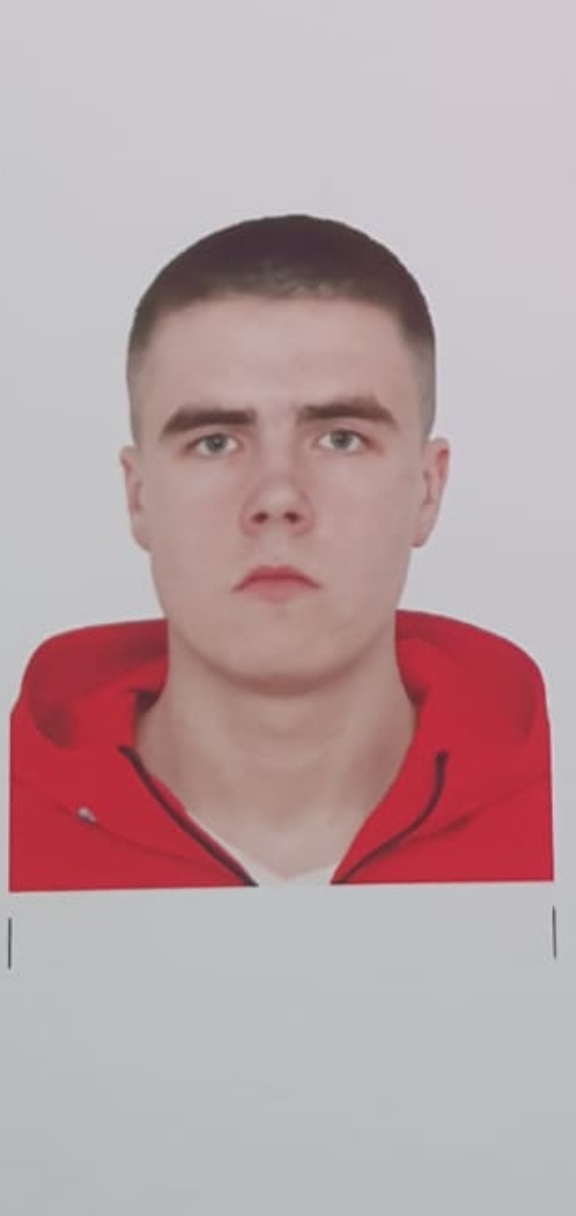 Ф.И.О: Родионов Антон АндреевичДата рождения:02.12.2003 г.Город: Свердловская область г. БогдановичТелефон: 89538202194Адрес эл. почты: rodionovanton993@gmail.comОбразовательное учреждение: ГАПОУ «Богдановичский политехникум»Специализация: «Электромонтер по ремонту и обслуживанию электрооборудования (по отраслям)»Тип деятельности, которым вы хотели бы заниматься:Работа по специальности. Повышение квалификационных навыков.Личные качества: Честный,  стремлюсь к развитию в профессиональной деятельностиХобби:ФутболПрофессиональные навыки и знания:Водительское удостоверение категории В, СУмение читать электрические схемы; Производить замеры электрических величин при помощи приборов: мегаомметра, мультиметра, петля-фаза-ноль;Производить поиск неисправностей в электрических схемах;Умение создавать электрические схемы по описанию;Опыт работы:Прохождение производственной практики в Богдановичском «ОАО Огнеупоры», выполнял работы: электромонтера  3-4 разрядов. Направление: электромонтаж и ремонт.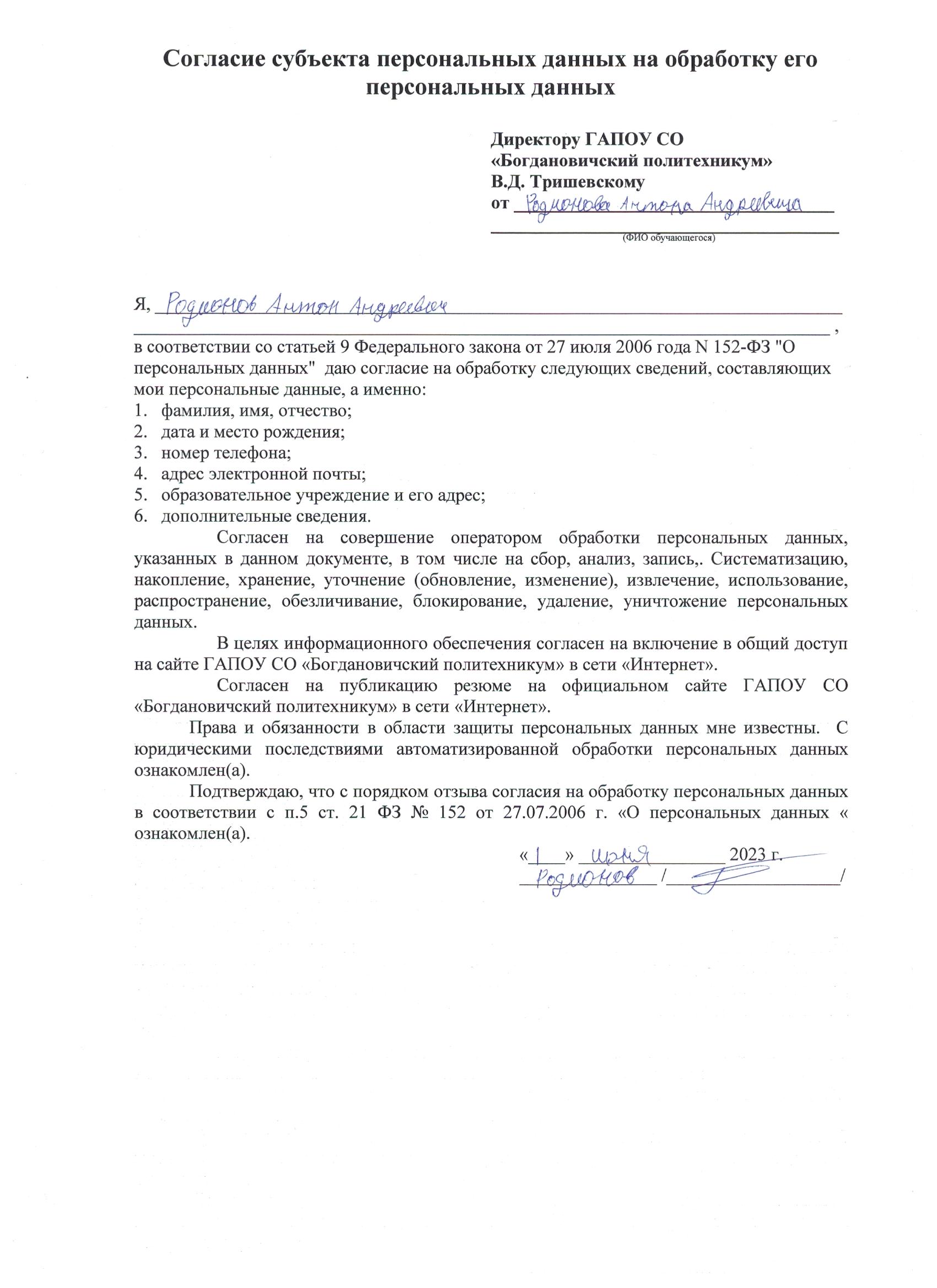 